Государственное учреждение - Отделение Пенсионного фонда Российской Федерации 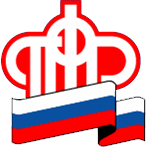 по Калининградской областиРаботодатель уведомляет работника в письменной форме об изменениях в трудовом законодательствеКалининград, 29 июля  2020 года.  Государственное учреждение - Отделение Пенсионного фонда Российской Федерации по Калининградской области  напоминает, что пунктом 4 части 1 статьи 2 Федерального закона от 16 декабря 2019 г. № 439-ФЗ «О внесении изменений в Трудовой кодекс Российской Федерации в части формирования сведений о трудовой деятельности в электронном виде» установлена обязанность работодателя уведомить каждого работника в письменной форме об изменениях в трудовом законодательстве, связанных с формированием сведений о трудовой деятельности в электронном виде, а также о праве работника сделать выбор между продолжением ведения работодателем трудовой книжки или предоставлением ему работодателем сведений о трудовой деятельности путем подачи соответствующего заявления работодателю.Постановлением  Правительства Российской Федерации от 19 июня 2020 г. № 887 «Об особенностях правового регулирования трудовых отношений и иных непосредственно связанных с ними отношений в 2020 году» определено, что вышеуказанное уведомление осуществляется работодателем по 31 октября 2020 г. включительно. При этом срок для реализации работником права подачи заявления о способе ведения сведений о трудовой деятельности не изменен – до 31 декабря 2020 г. включительно.